Advanced Certified Mentor Coach Training Program August 2024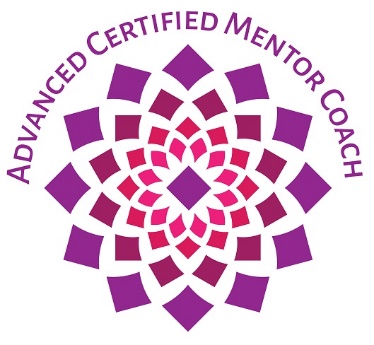 Enhancing Your Presence and Power 
for Calling Forth Your Client’s Greatness!REGISTRATIONYes!  I want to register for Advanced Certified Mentor Coach Training! August 15 – October 24, 2024,  Thursdays 8-10 AM Pacific; 11-1 PM EasternDates:  August 15, 29; Sept 12, 26; Oct 10, 24Please complete this 2-page form and mail or scan and email it to me.Outcomes DesiredWhat attracted you to this course?____________________________________________________________________________________________________________________________________________________________________________________________________________What are you intending to experience/accomplish out of participating in this course? ____________________________________________________________________________________________________________________________________________________________________________________________________________What is your current level of ICF accreditation?  ____________________________________________________________________________________________________________________________________________________________________________________________________________Thank you for taking time to complete this form.  This information helps me serve you better.  If you want more details about Advanced Certified Mentor Training, feel free to email me.FranFran Fisher, MCCFJFisher Coaching and Consulting2004 Rivers Edge RoadWindsor, CO 80550Text:  (425) 753-6074Email:  Fran@FranFisherCoach.comProgram Fee:  $1,450 USD paid in full in advance   Early Bird Discount:  $1,350 paid in full before July 19, 2024Cancellation:  Two weeks prior to the class start to receive full refund less $250 administrative fee.Payments via PayPal: Please send via PayPal to: fran@franfishercoach.comNameAddressCityState/ProvinceZipEmail Phone(     ) (     ) 